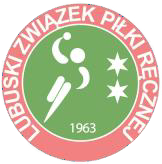 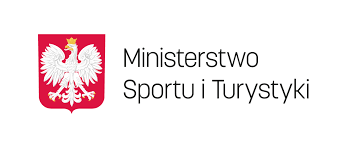 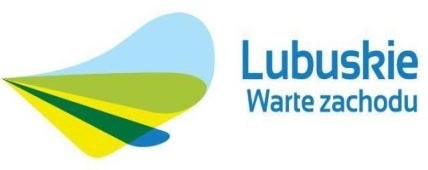 TU GRAMY W RĘCZNĄTurniej mini piłki ręcznej chłopców Hala sportowa LO VI ul. Cyryla i Metodego 9, Zielona Góra 19 listopada 2022r.Organizatorem Turnieju mini piłki ręcznej TU GRAMY W RĘCZNĄ jest Lubuski Związek Piłki Ręcznej. Turniej jest współfinansowany w ramach Programu „Sport wszystkich Dzieci” ze środkówMinisterstwa Sportu i Turystyki oraz  Urzędu Marszałkowskiego Województwa LubuskiegoW turnieju bierze udział 5 zespołów chłopców z klas 1-4 szkoły podstawowej.Drużyny liczą max. 11 zawodników plus jeden trener.Zawody rozegrane zostaną na dwóch połowach boiska do piłki ręcznej 20m x 20m, na  małe bramki, piłką piankową rozmiar 0.Mecze będą rozgrywane każdy z każdymCzas gry 1x20 minutPunktacja: Wygrany mecz 2 pkt remis 1 pkt przegrany mecz 0 pktObowiązują przepisy ZPRP.3 najlepsze drużyny otrzymują pamiątkowe puchary.Wszystkie drużyny otrzymują pamiątkowe dyplomy.Każdy uczestnik turnieju otrzymuje pamiątkowy medal i okolicznościowa koszulkę.Wszyscy uczestnicy otrzymują wodę i obiad.